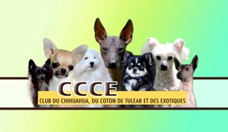 POUR...        CONTACTER...Demander une dérogation d’un mariage intervariété Chihuahua PL x PC Demander une dérogation d’un mariage consanguinAcheter des articles de la boutique (Livre Chihuahua, pins, broches…)Envoyer Photos et Titre de Champion pour paraître sur le site et revue du clubDemander une parution d’une publicité dans la revue du clubValider une confirmation à  titre initialAdhérer au clubMme Agnès Daoust Présidentee.mail : ccce@ccce.org Tél Club : 06 62 10 63 69Faire valider vos cotations.Enregistrer les TAN  auprès de la SCCInscription à la Nationale d’Elevage Mme Maryline Robin Secrétaire Généralee.mail: robinmaryline08@gmail.com Demande d'homologation des titres de la SCCRenouveler votre adhésionEnregistrer les examens de santéEtre informé(e) sur les délégations du clubMme Monique Rossi Trésorièree.mail : lumiere.de.sigiria@orange.fr Figurer sur la liste des éleveursAdhérer à la charte de sélection et de qualité du CCCEAdhérer / renouveler votre adhésion à MédiavetM. Alain Vincent Membre du Comitéemail : pyramidescholula@orange.fr Permanences téléphoniquesMme Monique Rossi : 04 93 24 44 58Du lundi au vendredi de 10h à 12h et de 16h à 20hMme Maryline Robin : 06 89 20 56 52Tous les jours sauf dimanche et jours fériésde 10h à 12h et de 14h à 17h